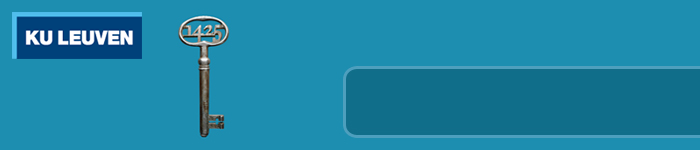 International Conference, organized by the Department of Roman Law and Legal History - University of Leuvenin the context of the FWO Research Project “Suárez and Customary Law”conveners: Randall Lesaffer and Dominique BauerHof Bladelin, Naaldenstraat 17, 8000 Brugge (Belgium) 
